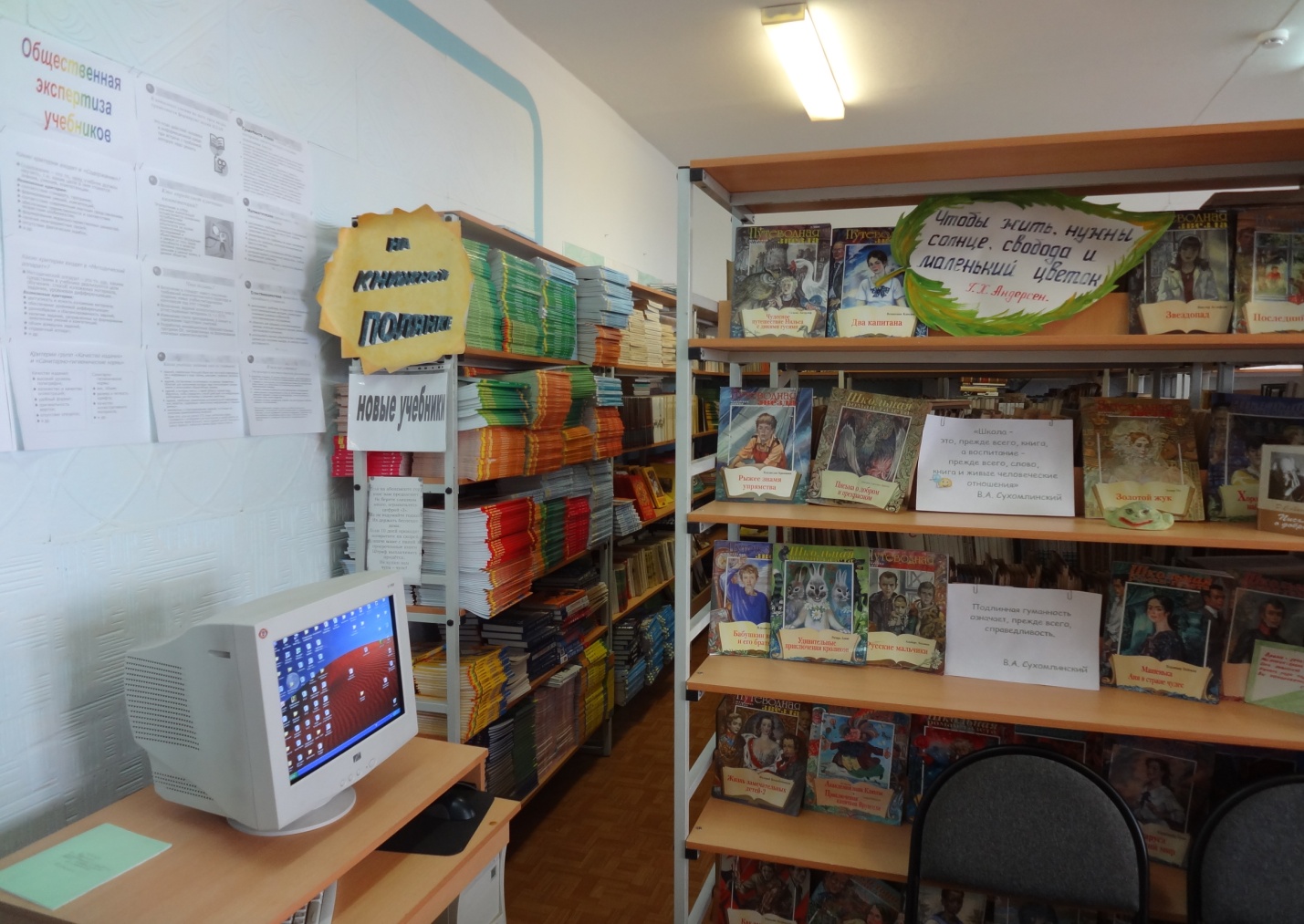 Поступления  учебной  литературы к началу нового учебного года 2015-2016.АвторНаименованиеКлассНаименование издателяПлешаков А.АОкружающий мир(Перспектива)4ПросвещениеМоро М.И.Математика4ПросвещениеПлешаков А.А.Окружающий мир(Школа России)4ПросвещениеКанакина В.П.Русский язык4ПросвещениеВаулина Ю.Е.Английский язык5ПросвещениеСухорукова Л.Н.Биология5ПросвещениеУколова В.И.История5ПросвещениеЛетягин А.А.География5Вентана- ГрафЛадыженская Т.А.Русский язык5ПросвещениеКоровина  В.Я.Литература5Просвещение